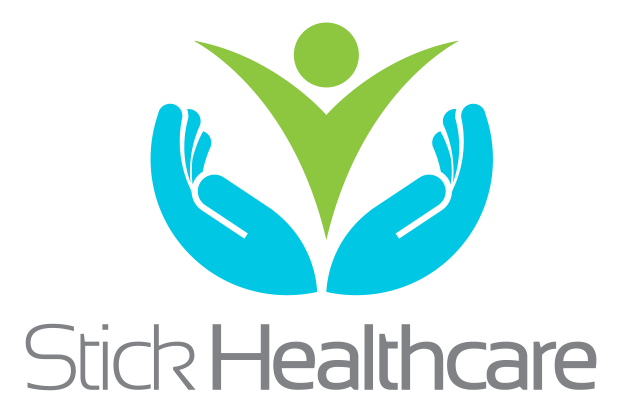 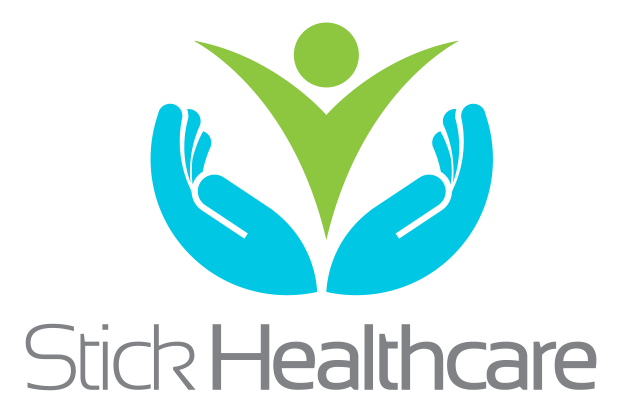 NURSES APPLICATION FORMQUALIFICATIONS/TRAININGEMPLOYMENT HISTORY / WORK EXPERIENCEPlease record all employment in the past 5 years, including current employment by other agencies, and any other relevant experience gained within the health care field. Please start with the most recent. Please note that we shall obtain a reference from your LAST EMPLOYERREFERENCES                               HEALTH DECLARATIONAll staff are required to complete this Health Declaration. Any positive answers will not necessarily affect your application. Please list any medical conditions (past or present) which may affect your ability to do the job.EQUAL OPPORTUNITIES MONITORINGStick Healthcare Ltd aims to be an equal opportunities employer. Employees are therefore put forward for work / shift irrespective of race, ethnic origin, disability, age and gender. In order to monitor the effectiveness of our policy, we request all candidates to provide the following information.How did you hear about the post?……………………………………………………………………………………… Are you related or do you know any member of Stick Healthcare.………………………………………………………………………………………REHABILITATION OF EX- OFFENDERS ACT 1974You are advised that you are not entitled to withhold information about convictions, which are regarded as spent under the Act’. This is due to the nature of the work involved renders the post exempt from sec. 4(2) of the Act in accordance with the Rehabilitation of Offenders Act 974 (Exceptions) Order 1975.You are therefore required to give details of all convictions and cautions including ‘spent’ convictions. Any in formation, which you may give, will be strictly confidential and will be considered only in relation to this or a similar position for which you may be considered with Stick Healthcare Ltd.Have you ever been convicted of a criminal offence? YES I NOIf yes, please give details of all convictions and cautions, including spent convictions and cautions: (please use a separate sheet if necessary)……………………………………………………………………………………………………………………………………………………………………………………………………You are required to complete the Disclosure and Barring Service (DBS) Disclosure form. All health professionals registered with Disclosure and Barring Service are subject to this disclosure process in the interests of all parties concerned.DECLARATIONI declare that:All information given is true in every respect. I have read and understood the Terms and Conditions and I agree to comply with the current Health and safety at work ActI have never been charged with, or convicted of an offence under any legislation dealing with Residential care or any offence involving dishonesty or violence.I have been issued with a staff handbook and informed of the importance of reading and understanding it.Signature. ………….……………….	Date…………….…………………………DOCUMENTS NEEDED FOR REGISTERATIONVALID WORK PERMIT(Or if Student, College ID and Student Visa,)BRITISH PASSPORT (or other current Home Office Document authorizing you to work in UK)NATIONAL INSURANCE (NI) CARD(Or P45 or P60 or letter confirming you have applied for NiPROOF OF ADDRESSE.g. Driving Licence, Utility Bill, or any formal letter with your name and address2 CURRENT PASSPORT SIZE PHOTOGRAPHSDisclosure and Barring Service CERTIFICATE (DBS) you apply with us.TRAINING CERTIFICATES, e.g. Moving & Handling, Basic Aid etc. If you do not have the certificates we can provide trainingRIGHT TO WORK ENQUIRY AGREEMENTI agree and give permission for Stick Healthcare Ltd to take appropriate action and contact the appropriate authorities as a part of their effort to validate my right to work in the UK.PRINT NAME: __________________________________________________________SIGNATURE: ___________________________________________________________DATE: _____________________________________________CONFIDENTIALITY AGREEMENTI agree that during the time I am engaged Stick Healthcare to work in any capacity:I will not disclose to any person, any information obtained whilst attending an assignment.I will hold in trust and confidence for Stick Healthcare all such information, and never use it in other than for the benefit of Stick Healthcare Ltd.PRINT NAME: __________________________________________________________SIGNATURE:___________________________________________________________DATE: ________________________________________________________________Stick Healthcare DECLARATIONIf you provide false or misleading information to support your application it will disqualify you from being engaged as an employee of Stick Healthcare.If it is found that you provided false or misleading information to support your application after or during employment, Stick Healthcare has the right to terminate your contract on this basis.I hereby declare that I understand and complied with the requirements laid down in the application and I agree that the information given on this form maybe used to obtain DBS checks on me from the policy authorities.PRINT NAME:SIGNATURE : DATE:Name…………………………………………………………………………Account Name……………………………………………………………...Bank Name………………………………………………………………….Bank Address………………………………………………………………Account Number…………………………………………………………..Sort Code……………………………………………………………………Signature……………………………………Date………………………...QualificationsSchool/CollegeGrade/ResultDates: From-ToANY ADDITIONAL INFORMATION Employer Name,Address & Tel no.FromToPosition held, Duties andResponsibilitiesReason for Leaving1a) Must be your most recent employer (of at least 3 months duration) which must correspond with your employment history.Name of Employer…………………………………………………………………………...Address of employer……………………………….. ………………………………………………………………………………………………………………………………………………………………..Telephone Number ……………………………………....………………………………….E-mail ………………………………………………………………………………………...Fax Number…………………………………………………………………………………..1b) Another of your Employers in the last 3 years:Name of Employer…………………………………………………………………………...Address of employer……………………………….. ………………………………………………………………………………………………………………………………………………………………..Telephone Number ……………………………………....………………………………….E-mail ………………………………………………………………………………………...Fax Number…………………………………………………………………………………..2) Must be a fellow health care professional who does not live with you and is able to supply a character Reference of your personal and professional profile.Name of Employer…………………………………………………………………………...Address of employer……………………………….. ………………………………………………………………………………………………………………………………………………………………..Telephone Number ……………………………………....………………………………….E-mail ………………………………………………………………………………………...Fax Number…………………………………………………………………………………..Occupational Health AssessmentYesNoDetailsAre you in good health?How much time have you lost from work due to illness in the last five years?Please provide detailsHave you ever been treated in hospital for serious illness or surgery? Please givedatesHave you been treated in hospital during the last 12 months?Do you have any physical disabilities that could affect your ability to carry out yourassignment?Have you ever left, been retired or denied a job on health grounds?Have you ever been denied a driving licence on health grounds?Are you a registered disabled person?Have you any disability related to your physical or mental health?Have you ever suffered from any mental illness, psychological or psychiatricproblems?Do you get discomfort or pain in the chest or shortness of breath on exercise?Have you ever had any problems with your joints, including pain, swelling orstiffness?Do you have any difficulty in moving rapidly over short distances?Would you have difficulty looking over either shoulder?Do you need to wear glasses or contact lenses?Do you have any difficulty with your eyesight which is not corrected by glasses orcontact lenses?Have you any problems working with Visual Display Units?Have you any problems working in confined spaces/using lifts?Do you have any difficulty hearing normal conversation?Are you taking any medication that makes you dizzy or drowsy?Do you have a medical condition affected by changing sleeping patterns or affectingday time sleep?Have you suffered from any alcohol or drug related illness or had an alcohol or drugproblem?Are you having or awaiting any treatment at the moment?What is the date of your last chest x-ray?Are you receiving Medicines, Pills or Tablets from a doctor or on prescription?Have you ever suffered from any of the following?Heart Problems/Circulatory Illness/HypertensionHigh or Low Blood PressureDiabetesAsthma/Hay feverBronchitis/Pneumonia/PleurisyTuberculosisEpilepsy/Fainting Attacks/Blackouts/Fits/Sudden CollapseHeadaches/MigrainePsychiatric Illness/Anxiety/DepressionDermatitis/Skin Sensitivity/Psoriasis/Eczema/AllergiesBack Injury/Back Problems/Back PainsRecurrent Infections e.g. Sore Throats/Ear Infections/Eye InfectionsHepatitis/JaundiceHave you ever been Vaccinated, Immunized or Tested for / against any of the following?YES/NODETAILSTuberculosis incl BCG, Heaf, Mantoux or TineRubella (German Measles)PoliomyelitisHepatitis BHepatitis B Anitbodies Date and ResultHIVTetanusTyphoidAny OtherDOCTOR INFORMATIONDOCTOR INFORMATIONDOCTOR INFORMATIONGP Name:Address:Postcode:Phone:White European○White Other○Black African○Black Caribbean○Black Other○Indian○Pakistani○Chinese○Other○